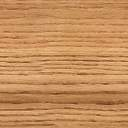 Pointのの（　３　）分の（　２　）はといわれています。には、のままの「（　　　　）」とがをえた「（　　　　）」があります。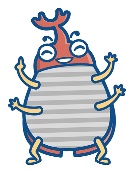 　のき　　　をする、くずれやをぐ、のすみかになる、　A.　そうを防ぐ、をぐ、をたくわえる、をしをる　など　Pointとにまたがってがるはの。ここには、なきもくしていて、きのらしをることができます。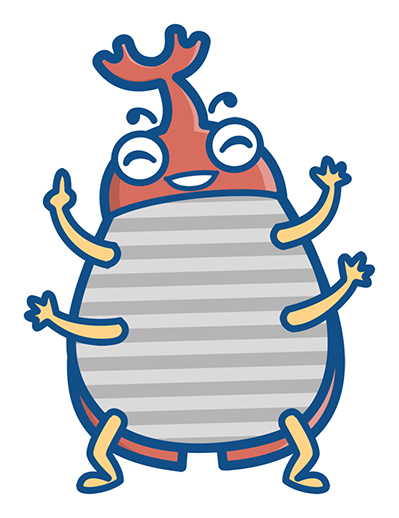 　 　　クヌギ、コナラ、クリ　　　　　　　キツネ、タヌキ、オオタカ、　　　　　　ヤマザクラ　など　　　　　　　　　　　フクロウ、カブトムシ　　　　などPointにされたな、は（　　となりのトトロ　　）ののモデルのつになったといわれています。そんなしいのは、、などでしてしまいました。そこで、かなをろうと（　ナショナル・トラスト　）がまりました。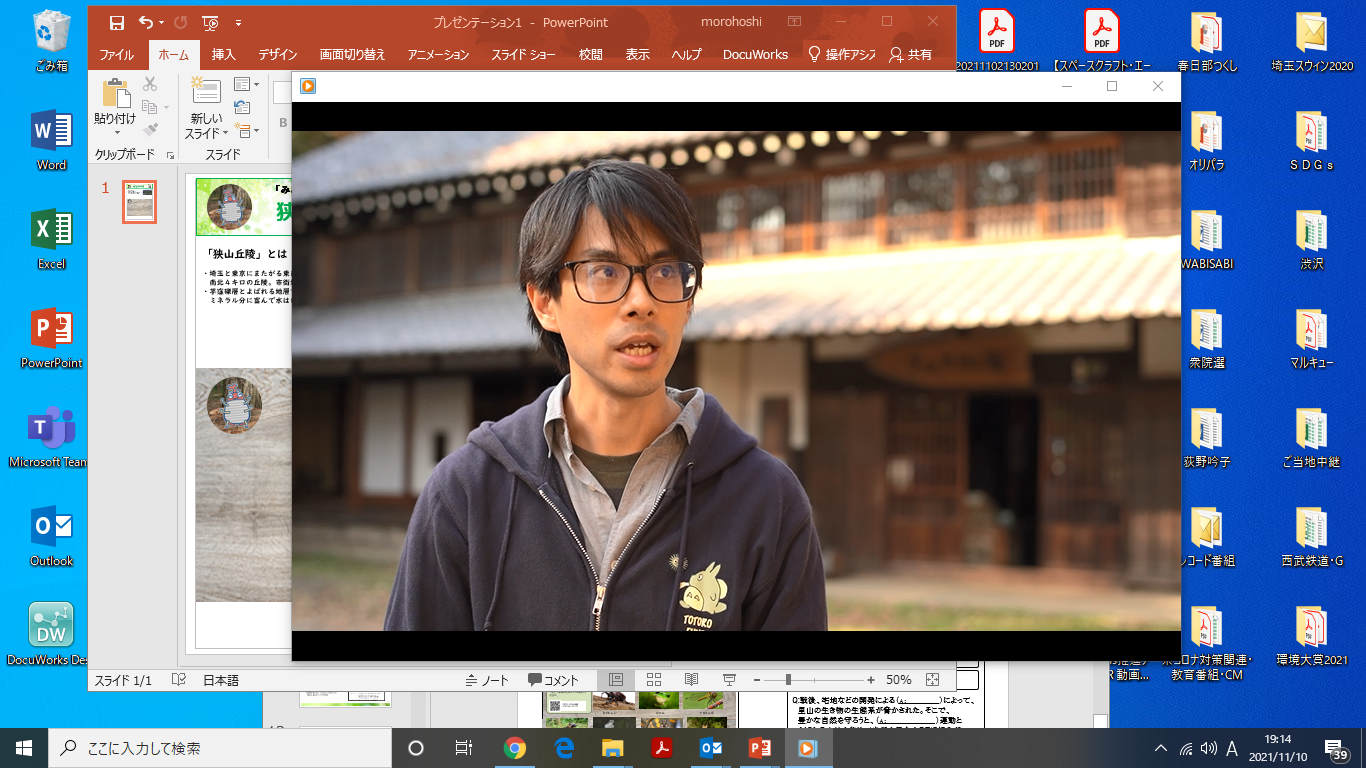 　　　　からいのにかながっている　A.　　のでぶしさ　　　　　　　　　　　など　　　　　　　　　（例）のりのみどりやきにをつ、にってみる、をるをる、A.　　　にする、をることをしてする　　　など　　　　　　　